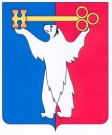 	АДМИНИСТРАЦИЯ ГОРОДА НОРИЛЬСКА КРАСНОЯРСКОГО КРАЯПОСТАНОВЛЕНИЕ10.01.2022	г. Норильск	№  05О внесении изменений в постановление Администрации города Норильска от 02.09.2016 № 458В целях урегулирования отдельных вопросов, связанных с предоставлением ежегодных дополнительных оплачиваемых отпусков,ПОСТАНОВЛЯЮ:1. Внести в Перечень должностей, не отнесенных к должностям муниципальной службы, с ненормированным рабочим днем в Администрации города Норильска, ее структурных подразделениях, утвержденный постановлением Администрации города Норильска от 02.09.2016 № 458 «О ежегодных дополнительных оплачиваемых отпусках» (далее - Перечень), следующие изменения:1.1. В графе «Наименование должности <*>» Перечня после слов «Начальник отдела» дополнить словами «Советник Главы города Норильска».1.2. В графе «Наименование должности <*>» Перечня после слов «Заместитель главного бухгалтера» дополнить словами «Консультант».2. Опубликовать настоящее постановление в газете «Заполярная правда» и разместить его на официальном сайте муниципального образования город Норильск.И.о. Главы города Норильска						     Р.И. Красовский